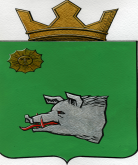 АДМИНИСТРАЦИЯ МАЙСКОГО СЕЛЬСКОГО ПОСЕЛЕНИЯ КРАСНОКАМСКОГО МУНИЦИПАЛЬНОГО РАЙОНА ПЕРМСКОГО КРАЯПОСТАНОВЛЕНИЕ              11.09.2015                                                                                      № 367Об утверждении Административного регламента предоставления муниципальной услуги «Регистрация уставов территориального общественного самоуправления»В соответствии с Федеральным законом от 27 июля 2010 года № 210–ФЗ «Об организации предоставления государственных и муниципальных услуг», ст. 15, Устава Майского сельского поселенияПОСТАНОВЛЯЕТ:1. Утвердить Административный регламент предоставления муниципальной услуги «Регистрация уставов территориального общественного самоуправления» (приложение). 2. Опубликовать постановление без приложений в газете «Майский вестник».  3. Постановление в полном объеме разместить на официальном сайте Майского сельского поселения http://www.adm-maisk.ru. 4. Настоящее постановление вступает в силу с даты официального опубликования.         5. Контроль за исполнением постановления оставляю за собой.Глава сельского поселения  -глава администрации Майскогосельского поселения							 С.Г. КУНАФИНАКуликова92 6442 экз.